Домашнее задание для 3 ДОП, от 23.09./27.09.23.Тональность Ля мажор и фа диез минор. Переписать себе в тетрадь обе гаммы, подписать римскими цифрами ступени, выделить устойчивые и неустойчивые ступени и подписать буквами главные ступени. 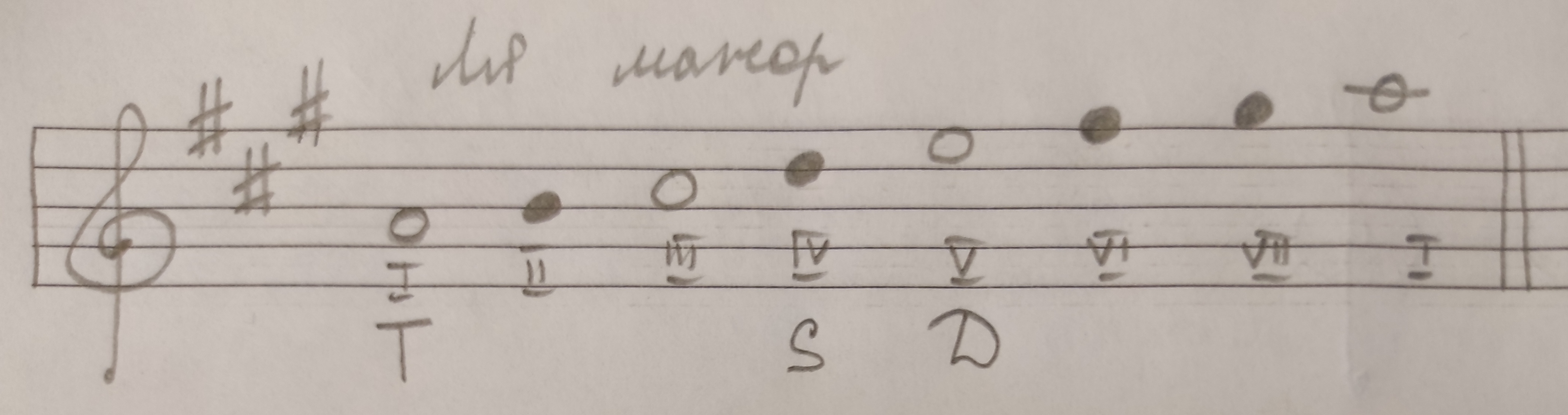 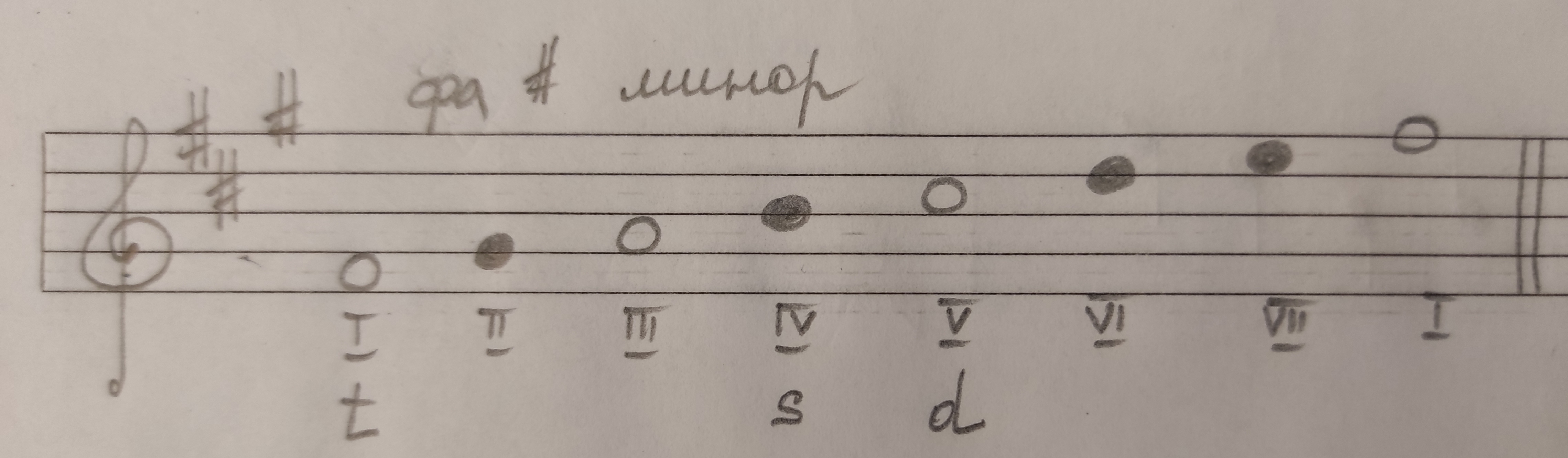 * Обратите внимание, что все обозначения и название тональности в миноре пишутся с маленькой буквы, а мажоре с большой. Квинтовый круг (теория):Запомнить как расположены все тональности (по квинтам от тоники до тоники);Что такое параллельная тональность? Как еë найти? Ключевые знаки: "Соль мажора", "ми минора", "Фа мажора", "ре минора", "Ре мажора", "си минора", "Си-бемоль мажора", "соль минора", "Ля мажора" и "фа-диез минора".Порядок диезов: фа, до, соль, ре, ля, ми, си; и бемолей: чи, ми, ля, ре, соль, до, фа. 